Ata Nº 021/2023         Aos sete dias do mês de junho de dois mil e vinte e três, às dezenove horas, reuniu-se em caráter ordinário a Câmara Municipal de Vereadores de Bom Retiro do Sul – RS, com os seguintes vereadores: Antônio Gilberto Portz, Astor José Ely, Clóvis Pereira dos Santos, Diogo Antoniolli, Fabio Porto Martins, João Batista Ferreira, Jairo Martins Garcias, João Pedro Pazuch e Silvio Roberto Portz. Havendo quórum, o senhor Presidente invocando a proteção de Deus declarou aberta a sessão e convidou a todos os presentes a rezar o Pai Nosso. A seguir solicitou ao secretário da mesa que fizesse a leitura da ata de número zero vinte barra dois mil e vinte e três, a qual após lida, foi colocada em discussão e votação e aprovada por unanimidade de votos. Prosseguindo, solicitou a leitura das matérias que deram entrada na Casa: oficio zero quatro da Orquestra Municipal; três indicações do vereador João Batista Ferreira e de origem do Poder Executivo os projetos de lei de números setenta e oito e setenta e nove barra dois mil e vinte e três. Aberto o espaço para o grande expediente, pronunciou o presidente João Batista Ferreira. Aberto o espaço de lideranças, não houve oradores. Aberta a ordem do dia, o projeto de lei do Executivo de número setenta e oito foi colocado em votação e aprovado por unanimidade de votos. O projeto de lei do Executivo de número setenta e nove ficou baixado nas devidas comissões. Os projetos de Lei do Executivo de números sessenta e um, sessenta e três, sessenta e seis e sessenta e oito permaneceram baixados nas comissões. Encerrada a Ordem do Dia, aberto o espaço das explicações pessoais usaram a tribuna os vereadores Clóvis Pereira dos Santos, Fábio Porto Martins e João Pedro Pazuch. Após o Senhor Presidente convocou o Senhor Vice Presidente para assumir seu lugar na Mesa Diretora e assim fez uso da tribuna da casa. Nada mais havendo a tratar, o vice-presidente declarou encerrada a presente sessão e convidou a todos os presentes para a próxima sessão ordinária que será realizada no dia treze  de junho de dois mil e vinte e três. Plenário Herbert Brackmann, 07 de junho de 2023.         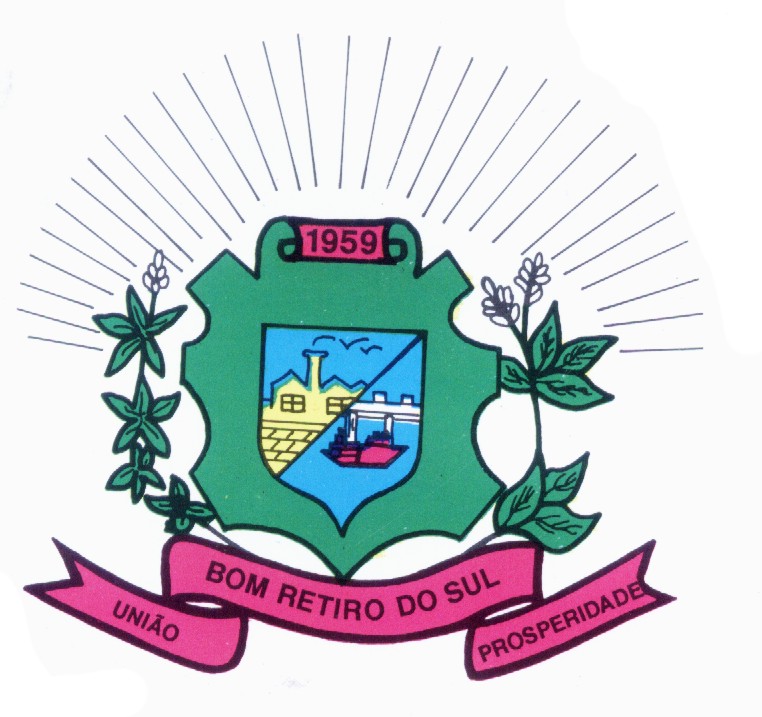                                                         JOÃO BATISTA FERREIRA                                       JOÃO PEDRO PAZUCHPresidente                                                                1º Secretário                                           ANTONIO GILBERTO PORTZ                                   CLÓVIS PEREIRA DOS SANTOS                                                       Vice Presidente                                                           2º Secretário JAIRO MARTINS GARCIAS                                        ASTOR JOSE ELYVereador                                                                VereadorSILVIO ROBERTO PORTZ                                     DIOGO ANTONIOLLIVereador                                                                 Vereador        FÁBIO PORTO MARTINS                                     Vereador                          